ATIVIDADE DE INGLÊS - 2º ANO CATANDUVAS, NOVEMBER 02ND 2020TODAY IS MONDAY  THE FRUITS – AS FRUTASOBSERVE O NOME DAS FRUTAS EM INGLÊS.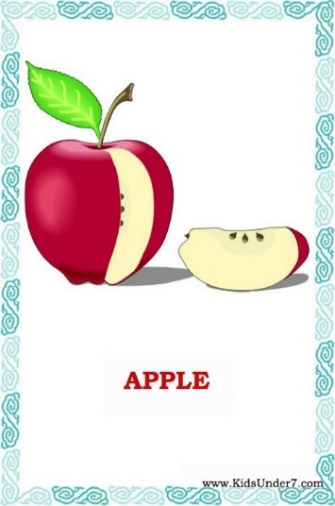 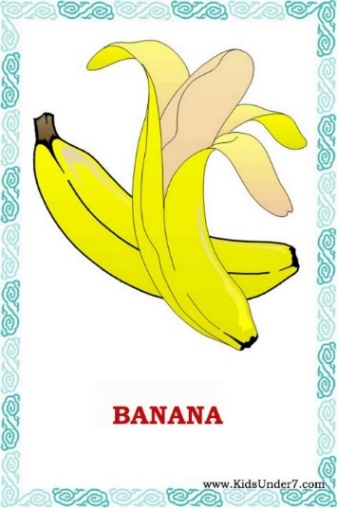 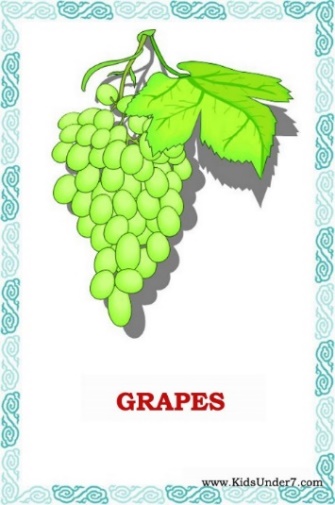 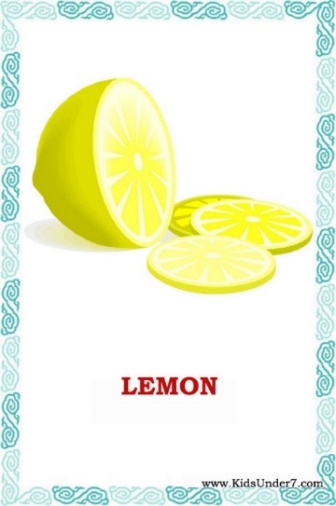 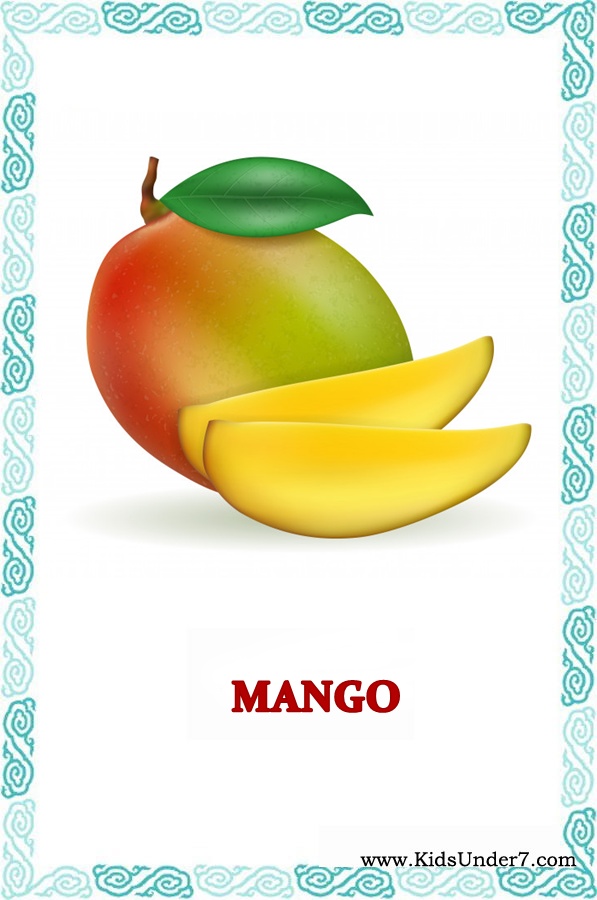 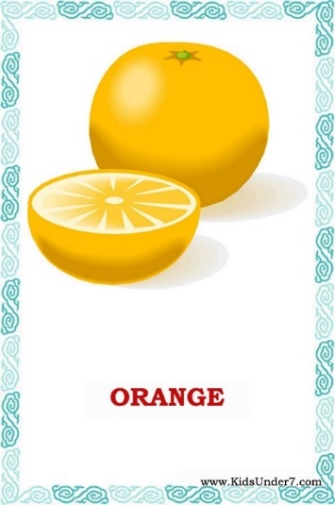 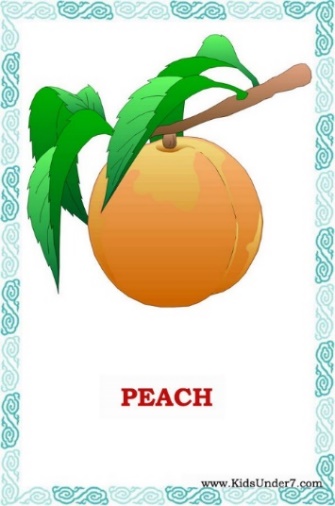 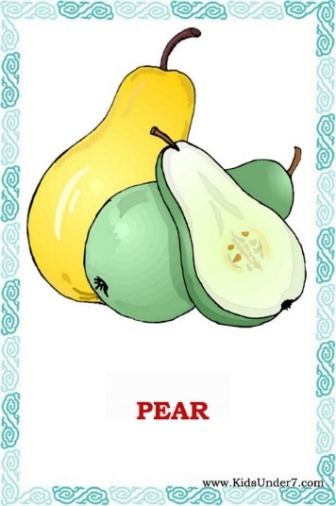 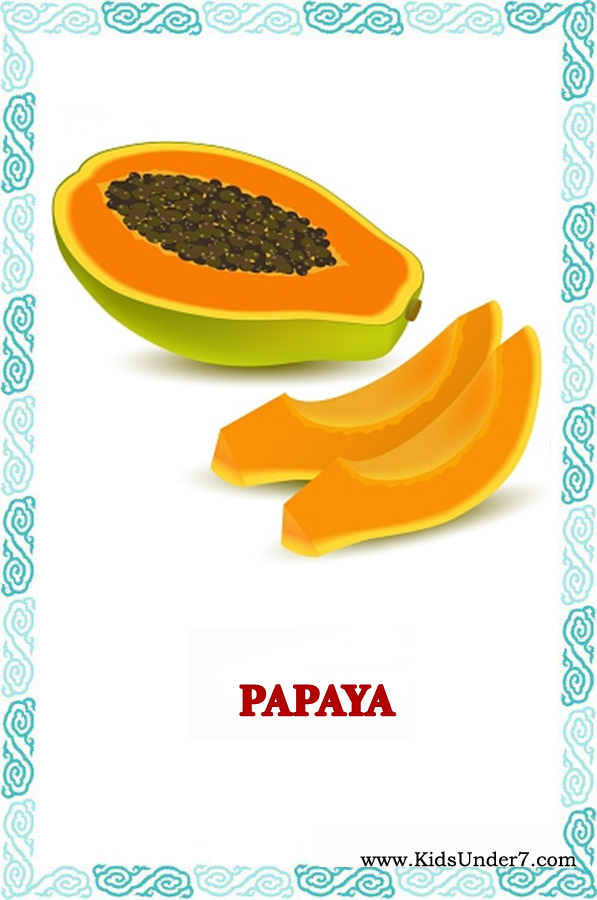 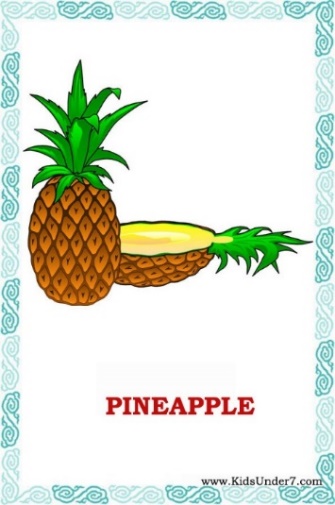 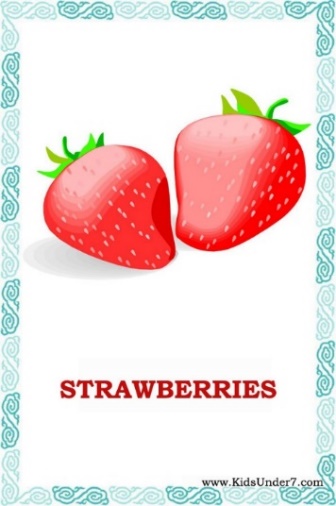 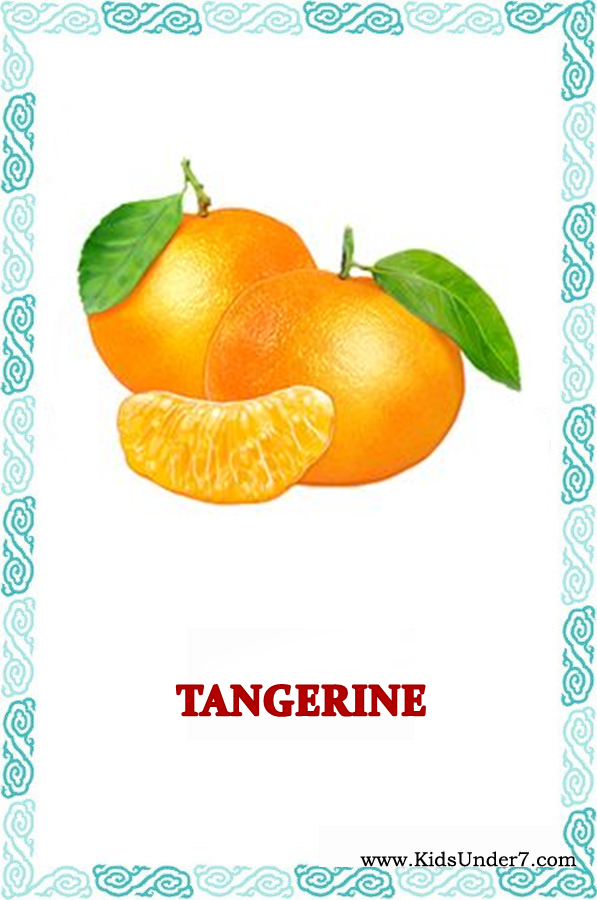 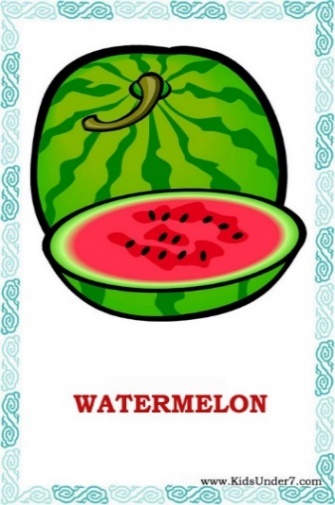 VAMOS VER UM VÍDEO SOBRE AS FRUITS – FRUTAS EM INGLÊS! FRUIT NAMES: https://www.youtube.com/watch?v=9VjqnaFSn9YATIVIDADE 1 – LIGUE OS NOMES DAS FRUITS – FRUTAS AO DESENHO CORRESPONDENTE E PINTE-AS.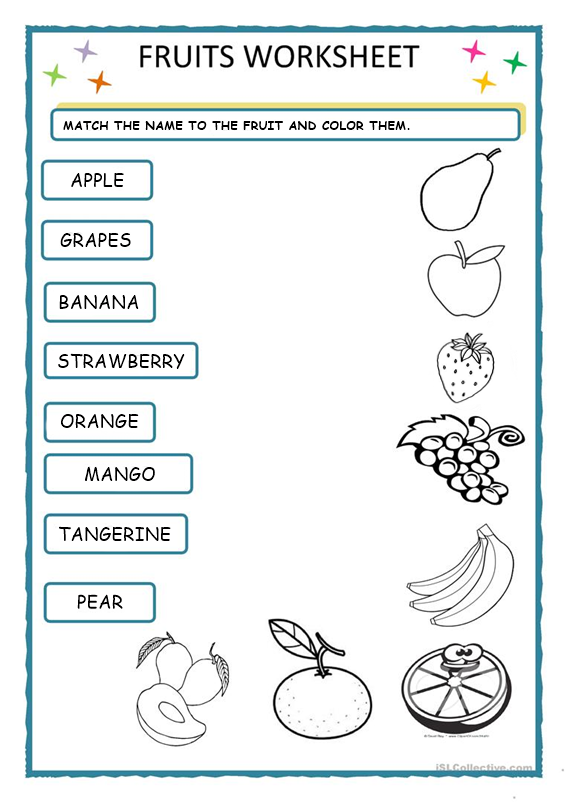 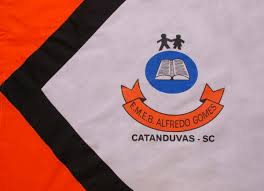 ESCOLA MUNICIPAL DE EDUCAÇÃO BÁSICA ALFREDO GOMES.DIRETORA: IVÂNIA NORA.ASSESSORA PEDAGÓGICA: SIMONE ANDRÉA CARL.ASSESSORA TÉCNICA ADM.: TANIA N. DE ÁVILA.PROFESSOR: JAQUELINE DEMARTINI DISCIPLINA: LÍNGUA INGLESACATANDUVAS – SCANO 2020 - TURMA 2º ANO